.WALK, ROCK RECOVER, FULL TURN, WALK BACKS, FULL TURN TRIPLEANGLE ROCK RECOVER, CROSS AND CROSS, ¼ TURN STEP, SIDE STEP, FULL TURN TRIPLECROSS ROCK, RECOVER, SIDE SHUFFLE, ROCK BEHIND, RECOVER, SIDE SHUFFLECROSS STEP, STEP BACK, FULL TURN, STEP BACK, COASTER, TRIPLE STEPREPEATAh-Ah Ah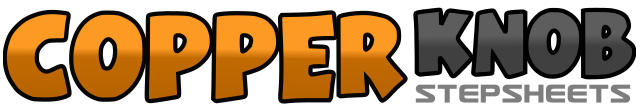 .......Count:32Wall:4Level:Intermediate.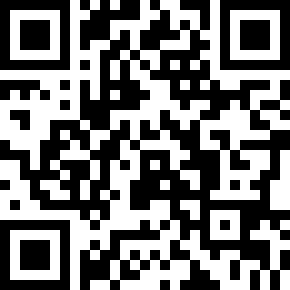 Choreographer:Guyton Mundy (USA)Guyton Mundy (USA)Guyton Mundy (USA)Guyton Mundy (USA)Guyton Mundy (USA).Music:Bananza (Belly Dancer) - AkonBananza (Belly Dancer) - AkonBananza (Belly Dancer) - AkonBananza (Belly Dancer) - AkonBananza (Belly Dancer) - Akon........1-2&Walk forward on right, rock forward on left, recover on right3-4Make a half turn to the left stepping forward on left, make half turn to the left stepping back on right5&6Step back left, step back on right, step back on left7&8In place make 1/3 of a turn to the right stepping on right, lock left behind making a 1/3 of a turn to the right, step forward on right finishing a full turn to the right1-2Rock forward at an angle to the left on the left, recover on right3&4Cross left over right, step right to right, cross left over right5-6Step forward on right making a 14 turn to the right, step left to left side7&8Make a full turn in place to your right stepping right, left, right1-2Cross rock left over right, recover on left3&4Step left to left, bring right to left, step left to left side5-6Rock right behind left, recover on left7&8Step right to right, bring left to right, step right to right1-2Cross left over right, step back on right&3-4Making a ½ turn to the left step forward on left, making a ½ turn to the left step back on right, step back on left5&6Step back on right, step together with left, step forward on right7&8Step forward on left, step forward on right, step forward on left